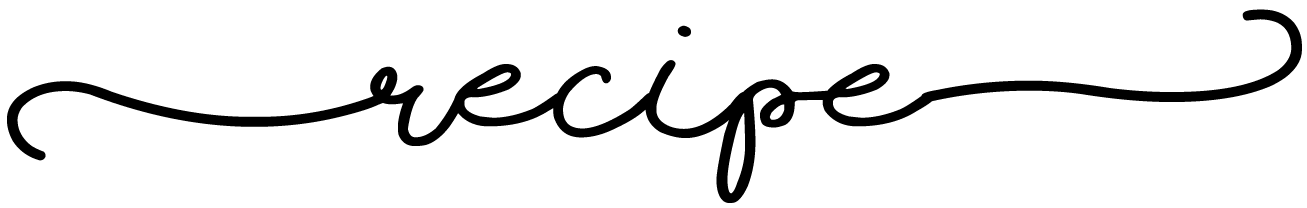 Notes: Notes: Notes: Notes: Notes: Notes: Notes: Notes: Notes: Notes: Notes: Notes: Notes: Notes: Notes: Notes: Notes: Notes: Notes: Notes: From the Kitchen ofFrom the Kitchen ofFrom the Kitchen ofTitle:Title:Title:Ingredients:Directions:From the Kitchen ofFrom the Kitchen ofFrom the Kitchen ofTitle:Title:Title:Ingredients:Directions:From the Kitchen ofFrom the Kitchen ofFrom the Kitchen ofTitle:Title:Title:Ingredients:Directions:From the Kitchen ofFrom the Kitchen ofFrom the Kitchen ofTitle:Title:Title:Ingredients:Directions:From the Kitchen ofFrom the Kitchen ofFrom the Kitchen ofTitle:Title:Title:Ingredients:Directions:From the Kitchen ofFrom the Kitchen ofFrom the Kitchen ofTitle:Title:Title:Ingredients:Directions:From the Kitchen ofFrom the Kitchen ofFrom the Kitchen ofTitle:Title:Title:Ingredients:Directions:From the Kitchen ofFrom the Kitchen ofFrom the Kitchen ofTitle:Title:Title:Ingredients:Directions:From the Kitchen ofFrom the Kitchen ofFrom the Kitchen ofTitle:Title:Title:Ingredients:Directions:From the Kitchen ofFrom the Kitchen ofFrom the Kitchen ofTitle:Title:Title:Ingredients:Directions:From the Kitchen ofFrom the Kitchen ofFrom the Kitchen ofTitle:Title:Title:Ingredients:Directions:From the Kitchen ofFrom the Kitchen ofFrom the Kitchen ofTitle:Title:Title:Ingredients:Directions:From the Kitchen ofFrom the Kitchen ofFrom the Kitchen ofTitle:Title:Title:Ingredients:Directions:From the Kitchen ofFrom the Kitchen ofFrom the Kitchen ofTitle:Title:Title:Ingredients:Directions:From the Kitchen ofFrom the Kitchen ofFrom the Kitchen ofTitle:Title:Title:Ingredients:Directions:From the Kitchen ofFrom the Kitchen ofFrom the Kitchen ofTitle:Title:Title:Ingredients:Directions:From the Kitchen ofFrom the Kitchen ofFrom the Kitchen ofTitle:Title:Title:Ingredients:Directions:From the Kitchen ofFrom the Kitchen ofFrom the Kitchen ofTitle:Title:Title:Ingredients:Directions:From the Kitchen ofFrom the Kitchen ofFrom the Kitchen ofTitle:Title:Title:Ingredients:Directions:From the Kitchen ofFrom the Kitchen ofFrom the Kitchen ofTitle:Title:Title:Ingredients:Directions: